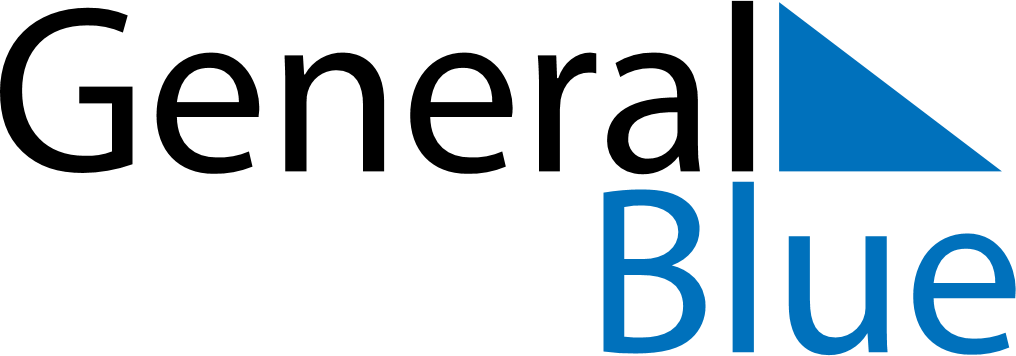 Honduras 2026 HolidaysHonduras 2026 HolidaysDATENAME OF HOLIDAYJanuary 1, 2026ThursdayNew Year’s DayMarch 19, 2026ThursdayFather’s DayApril 2, 2026ThursdayMaundy ThursdayApril 3, 2026FridayGood FridayApril 5, 2026SundayEaster SundayApril 14, 2026TuesdayDía de las AméricasMay 1, 2026FridayLabour DayMay 11, 2026MondayMother’s DayJune 11, 2026ThursdayPupil’s DaySeptember 10, 2026ThursdayChildren’s DaySeptember 15, 2026TuesdayIndependence DaySeptember 17, 2026ThursdayTeacher’s DayOctober 3, 2026SaturdaySoldier’s DayOctober 12, 2026MondayColumbus DayOctober 21, 2026WednesdayArmed forces DayDecember 25, 2026FridayChristmas Day